Познавательно – творческий проект(для детей подготовительной группы)«Зимнее волшебство»Вид проекта: познавательно - творческий
Продолжительность проекта: краткосрочный, с 5 декабря 2022г по 13 января 2023г.Участники проекта: воспитанники подготовительной группы, воспитатели, родители, коллеги.Цель проекта: создание условий для формирования представлений о Новом годе, как семейном празднике, развитие познавательных и творческих способностей детей в процессе реализации проекта, повышение детско – родительских отношений.Задачи проекта:Воспитательные:
1. Воспитывать уважительное отношение к культурному наследию нашей страны.
2. Создать праздничную атмосферу в преддверии Нового года.Развивающие:
1. Развивать у детей навыки партнерской деятельности и сотрудничества 
2. Продолжать развивать творческое воображение детей, мышление и память.
3. Способствовать развитию творческой инициативы и поисковой деятельности дошкольников.Образовательные:
1. Формировать познавательный интерес дошкольников к изучению традиций новогоднего праздника, истории его возникновения.
2. Знакомить с историей возникновения праздника, учить бережно относиться к праздничным народным традициям и обычаям3. Дать представление детям, что новогодняя игрушка – это не только атрибут зимнего праздника, но и часть истории нашей страны.4. Способствовать развитию речевого общения, обогащению и расширению словаря.5. Познакомить детей с произведениями художественной литературы о праздновании Нового года (сказки, рассказы, стихотворения) ;Интеграция образовательных областей:Познавательное развитие, речевое развитие, художественно-эстетическоеразвитие, социально-коммуникативное развитие, физическое развитие.Формы реализации проекта:1. Игры; 2.Чтение художественной литературы;3. Обсуждение;4. Беседы;5. Отгадывание загадок;6. Рассматривание сюжетных картин7. Театрализация;8. Продуктивная деятельность детей;9. Заучивание стихов;10. Разучивание песен, танцев;11. Составление рассказов;12. Мастер-класс;13. Наблюдение;14. Решение проблемных ситуаций;15. Слушание музыкальных произведений. Ожидаемые результаты: Расширение кругозора в области истории Новогоднего праздникаРазвитие интереса детей к поисковой деятельностиВовлечение родителей в педагогический процесс.Развитие у детей художественного творчества, эстетического восприятия, речевой активности в различных видах деятельности.Продукты проекта1. Организация и создание предметно – игровой праздничной среды,оформление группы;2. Участие в  мастер-классе «Новогодний тауматроп»;Этапы проекта: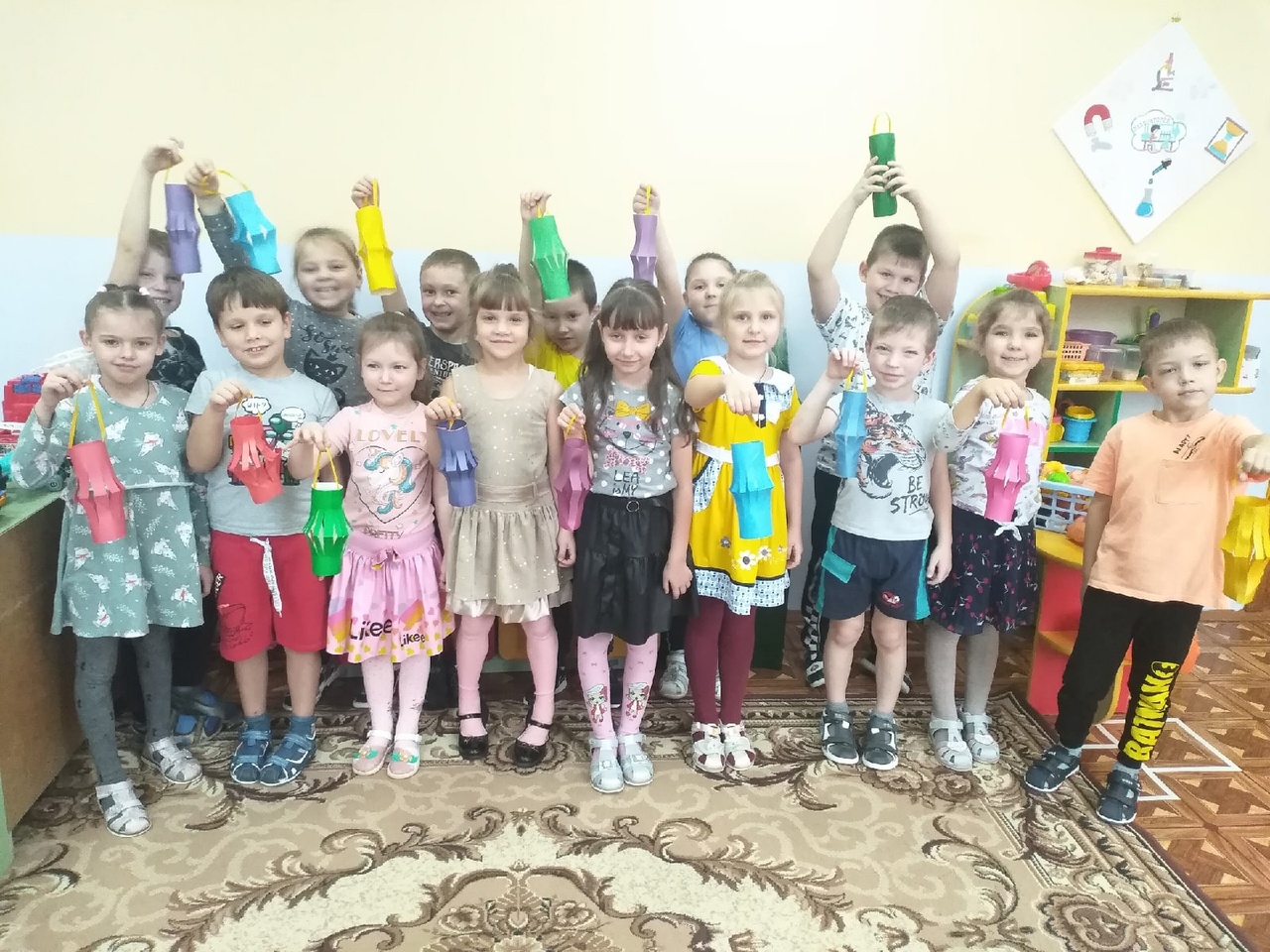 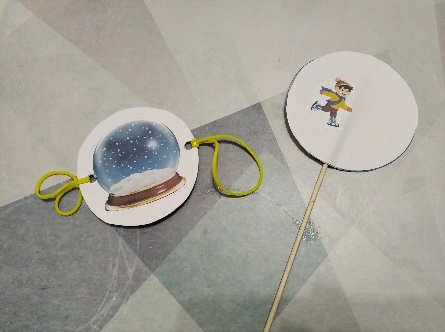 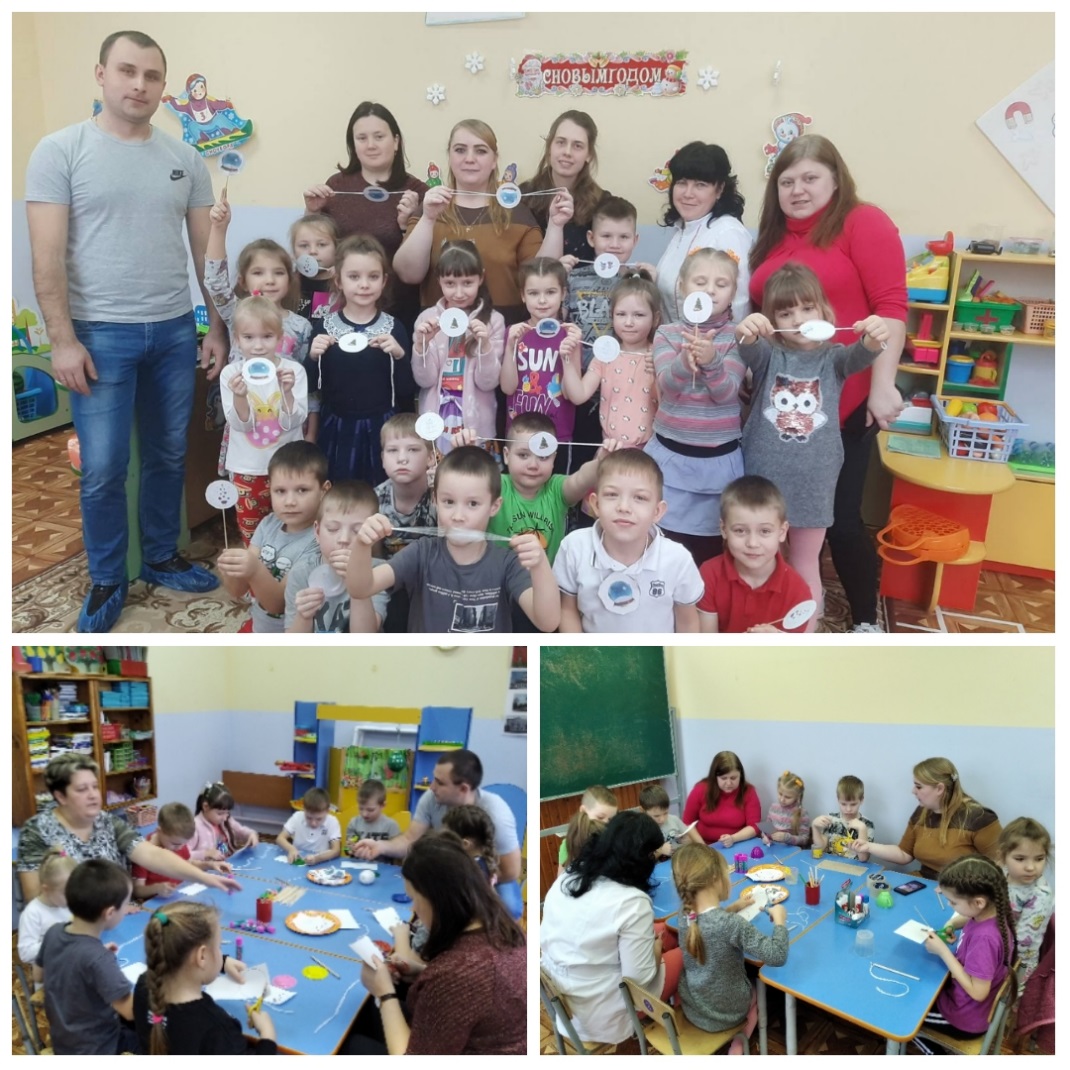 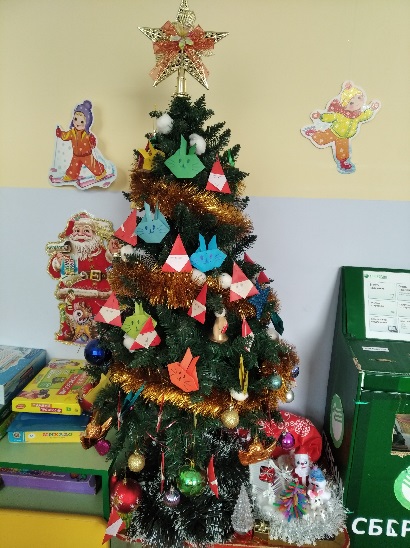 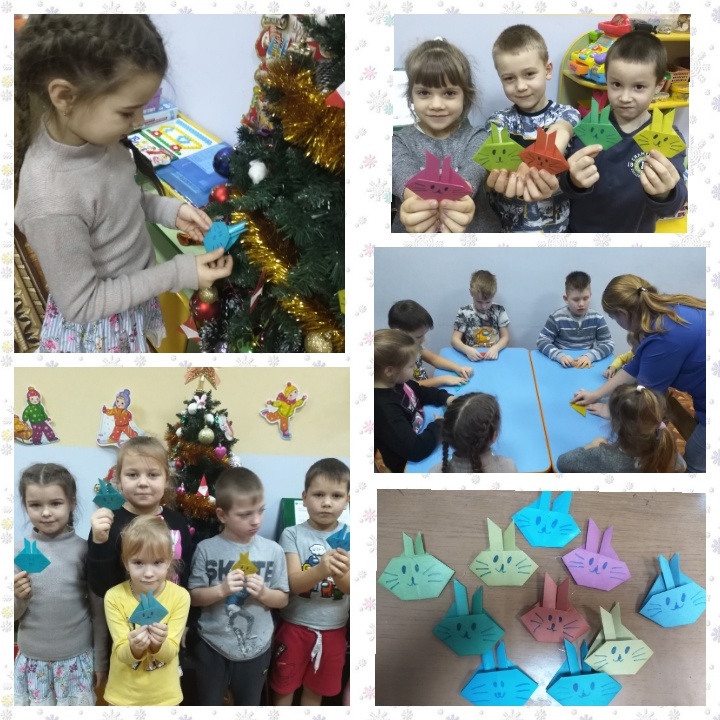 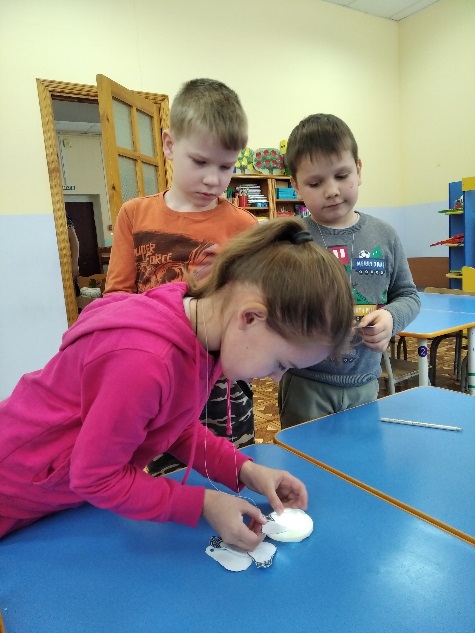 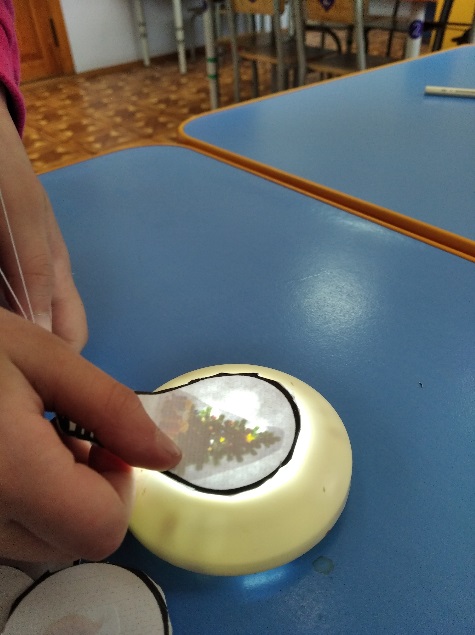 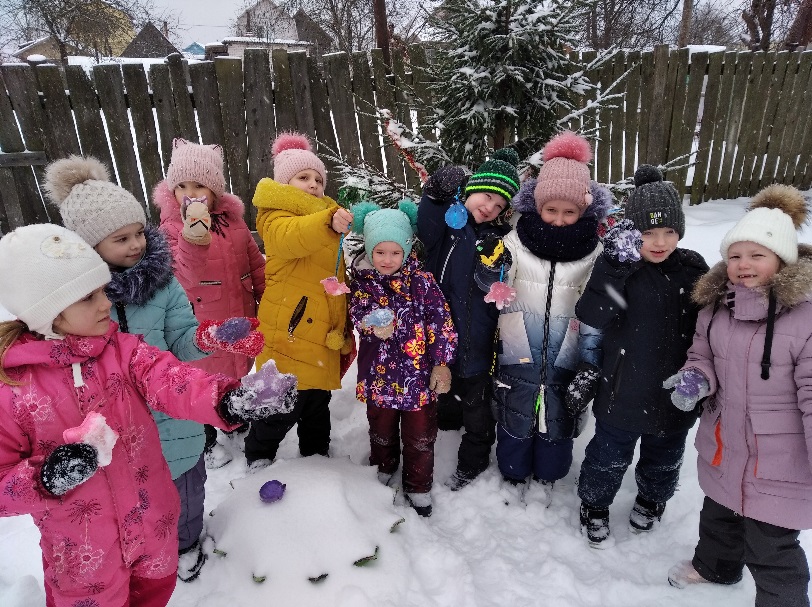 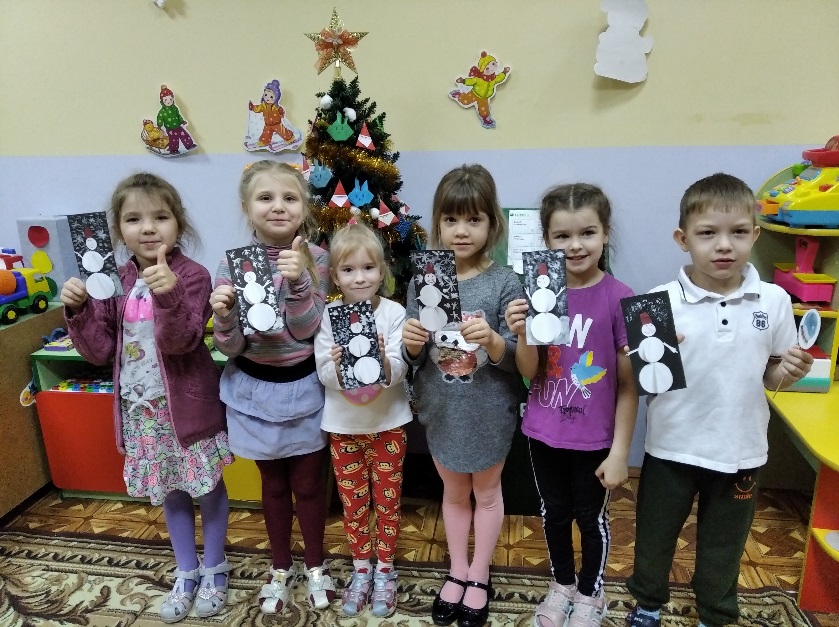 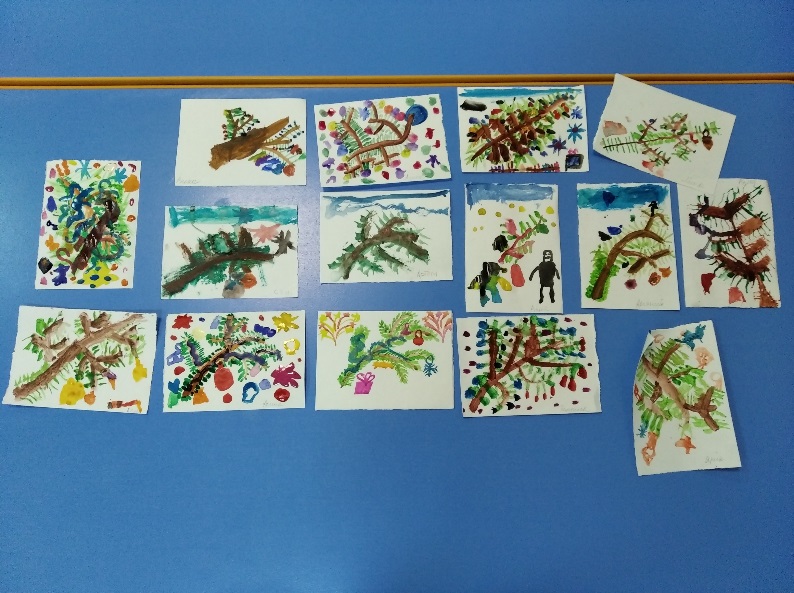 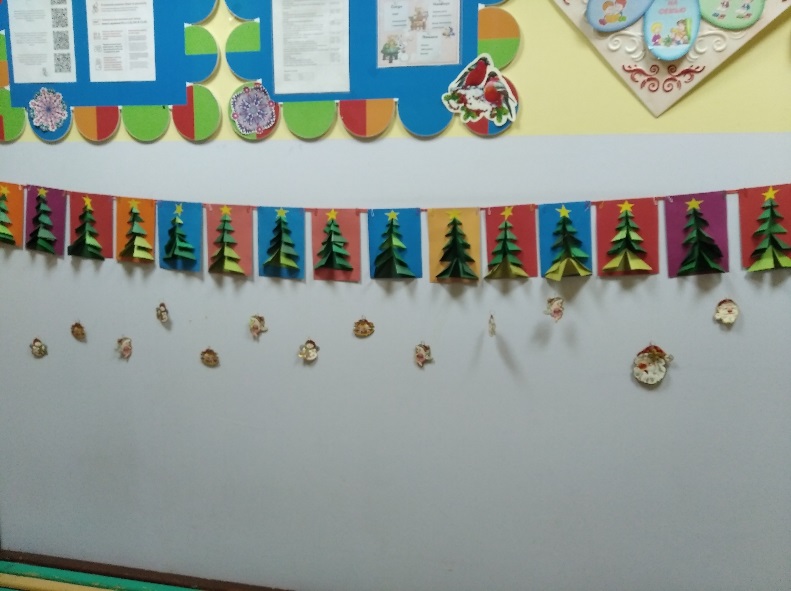 Организационный1.Сбор информации по теме;2.Создание необходимых условийдля реализации проекта;3. Подбор материала дляпродуктивной деятельности;4. Подбор аудио – и видеоматериала;5. Подбор художественнойлитературы по теме;6. Подбор дидактическогоматериала;7. Подбор загадок по теме;8. Разработка мероприятий;9. Обсуждение с родителямивопросов, связанных с проведениемпроекта.ПрактическийПознавательное развитие.Ознакомление с окружающим:«Откуда Ёлка к нам пришла»,«Здравствуй зимушка – зима»,«Зимние забавы».Беседы:«Как отмечали новый год встарину?», «Почему люди наряжаютелку?», «Сколько лет ДедуМорозу?», «Новый Год в разныхстранах», «Безопасный Новый Год» .Дидактические игры:«Чудесный мешочек», «Четвертыйлишний», разрезные картинки«Зимушка- зима», «Опасно – неопасно».Почему праздникпроходит вокруг елки? Об историиНовогодней игрушки, «Где живётДед Мороз?», «Как встречаютНовый год в разных странах?»Речевое развитие.Чтение художественнойлитературы: Х. Андерсен «Снежная королева»,С.Маршак «Двенадцать месяцев», В. Сутеев «Елка», р.н.с. «Морозко»,«Снегурочка», сборник стихов «Когданаступит Новый год», Усачев А.«Здравствуй, Дедушка Мороз!»,Москвина М. «Как Дед Мороз насвет появился».Загадывание загадок о зимнихявлениях природы, о новогоднемпразднике. Викторина «Славный Новый год»Чтение и заучивание стихотворенийпо содержанию сценария новогоднего утренника;Рассматривание сюжетныхкартин и составлениеописательных иповествовательных рассказов поним;Художесвено-эстетическоеразвитие.Музыкальная деятельность:Разучивание песен о зиме, оновогоднем празднике, новогодниххороводов, танцев по содержаниюсценария;Продуктивная деятельность:Рисование:«Веточка ели».Аппликация: «Снеговик», «Ёлочка», «Портрет Деда Мороза»Лепка:«Зимний лес»,«Новогодняя игрушка».Художественный труд:Изготовление фонариковИзготовление «чудо – вертушек»Изготовление елочных украшений в технике оригами;Изготовление елочных игрушек посредством экспериментирования с водой и краскамиЭкспериментирование со светом «Волшебные лампочки с картинками»Тематические раскраски.Социально-коммуникативноеразвитие:Беседы: «Чтобы не испортитьпраздник», «Как правильно дарить иполучать подарки».Сюжетно ролевые игры: «НовыйГод в кругу семьи», «Магазинновогодних подарков».Физическое развитие .Подвижные игры: «Снежная баба»,«Мороз красный нос», «Двамороза», «Снег, метель, вьюга»«Зимние забавы». Эстафеты и состязания научастке по выбору детей.Развлекательные новогодние игры .Работа с родителями:1. Инструктаж по техникебезопасности «Правила пожарнойбезопасности при проведенииновогодних мероприятий»;2. Изготовление родителяминовогодних поделок «Новогодний тауматроп»3. Помощь родителей в создании атрибутов для новогоднего утренникаЗаключительныйМастер – класс с родителями «Новогодний тауматроп»;Выставка работ детского творчестваУтренник «Новый Год»